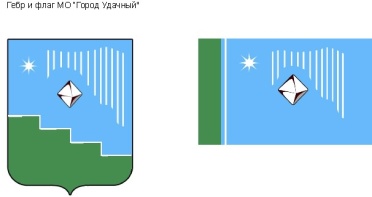 Российская Федерация (Россия)Республика Саха (Якутия)Муниципальное образование «Город Удачный»Городской Совет депутатовIV созывПРЕЗИДИУМРЕШЕНИЕ25 октября 2018 года                                                                   		                         № 11-1О поощрении благодарственным письмом городского Совета депутатов МО «Город Удачный»В соответствии с Положением о наградах и поощрениях муниципального образования «Город Удачный» Мирнинского района Республики Саха (Якутия), на основании решения городской комиссии по наградам и поощрениям Президиум городского Совета депутатов решил:За особые заслуги, многолетний добросовестный труд,  высокое профессиональное мастерство и в связи с празднованием Дня автомобилиста поощрить благодарственным письмом городского Совета депутатов МО «Город Удачный»:- Кокорина Олега Геннадьевича, водителя первого класса службы спецавтотранспорта филиала «Аэропорт Полярный» ФКП «Аэропорты Севера»;- Новик Василия Сергеевича, водителя автомобиля, занятого на транспортировании горной массы в технологическом процессе третьего класса автобазы технологического транспорта № 3 Удачнинского горно-обогатительного комбината акционерной компании «АЛРОСА» (публичного акционерного общества).Опубликовать настоящее решение в средствах массовой информации.Настоящее решение вступает в силу со дня его принятия.Контроль исполнения настоящего решения возложить на председателя городского Совета депутатов В.В. Файзулина.Председательгородского Совета депутатов 			                                  В.В. Файзулин